Tisková zpráva	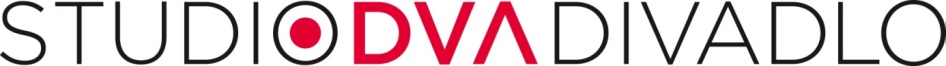 21 března 2019PREMIÉRA - Odpočívej ve svém pokojiVe středu 27. března bude mít v divadle Studio DVA českou premiéru hra Odpočívej ve svém pokoji. Jako dvě rozhádané rezidentky obývající společný pokoj v domově pro seniory se představí herecké legendy Daniela Kolářová a Marta Vančurová. V dalších rolích komedie z pera držitele Oscara i Pulitzerovy ceny Davida Lindsay-Abaira uvidí diváci Petra Stacha, Lucii Pernetovou, Štěpána Benoniho a Jiřího Ployhara.Příběhu životem zkoušených dam, které spolu uzavřou zdánlivě nevinnou sázku o lepší postel u okna, se ujal Miroslav Hanuš, který svoje rozhodnutí přijmout tuto práci vysvětluje takto: „Musím říct, že nejlákavější bylo obsazení. Uznávám „herecké bardy“, rád s nimi pracuju, je mi vždy ctí. Daně jsem stavěl kulisy, když jsem byl kulisákem na Vinohradech a ona tam byla hvězdou. A Martě jsem statoval za zády jako student DAMU v Realistickém divadle, kde zase zářila ona. Nešlo je nemilovat. Takže touhle inscenací si plním zase jeden sen.“Hra slibuje nejen humor, ale i absurdní situace, které vezmou za srdce. „Píši prostě o lidech. Lidé jsou temní a komplikovaní. Snažím se říkat pravdu. To je vše, co dělám,“ říká autor hry David Lindsay-Abaire. Přátele si můžeme vybrat, příbuzné méně, spolubydlící v domově seniorů vůbec ne. Celým příběhem se vine téma mezigeneračního soužití. „Je pravda, že tohle téma mne fakt baví. I když baví... to asi není to pravé slovo. Spíš zajímá. A také dojímá. Já jsem „dojímací“ divák,“ dodává režisér. Hra měla premiéru na newyorské Broadwayi v roce 2015. V současné době jsou v divadle Studio DVA v prodeji termíny repríz až do konce června.Autor: David Lindsay-Abaire
Překlad: Pavel Dominik 
Inscenační úprava: Miroslav Hanuš
Režie: Miroslav Hanuš
Dramaturgie: Karola Štěpánová
Scéna: Nikola Tempír
Kostýmy: Katarína Hollá
Hudební spolupráce a nastudování: Milan PotočekOsoby a obsazeníAbby, rezidentka: Marta Vančurová
Marilyn, rezidentka: Daniela Kolářová
Scotty, asistent: Petr Stach
Benjamin: Štěpán Benoni
Colleen: Lucie Pernetová
Derek: Jiří PloyharFoto z představení: Václav Beran, divadlo Studio DVAhttps://www.studiodva.cz/ostatni/fotografie-ke-stazeni/?gallery=360KontaktStudio DVA, divadlo Palác FÉNIX, Václavské nám. 56, 110 00 Praha 1, www.studiodva.czPR a marketing: Tomáš Přenosil, tel.: 736 531 330, e-mail: tomas.prenosil@studiodva.czFotografie jsou k dispozici na https://www.studiodva.cz/ostatni/fotografie-ke-stazeni/Partner divadla Studio DVA: Pojišťovna Kooperativa, Kapsch Hlavní mediální partneři: Prima TV, Právo, Český rozhlas - RadiožurnálPartneři: Vlasta, Railreklam, Radio City, Marianne, Pražský přehled kulturních pořadů